ŠTOKAVSKO NARJEČJE /I/JEKAVSKOG IZGOVORAISTOČNOHERCEGOVAČKI DIJALEKATMlađi novoštokavski ijekavski govori poznati su u nauci uglavnom pod nazivom hercegovačkih govora, mada se oni, s jedne strane, nalaze i u pojedinim oblastima daleko van Hercegovine, a na drugoj strani — svi hercegovački govori nisu u svemu jednaki. Iako raznorodni, i jezički i etnički, oni čine užu osnovicu književnog jezika ijekavskog izgovora, a najvažnija je odlika njihova prema drugim govorima nekadašnjeg srpskohrvatskog jezika novi, četvoroakcenatski sistem i nova deklinacija. Najpribližnije onakvi kakav je nekadašnji književni srpskohrvatski jezik sačuvali su se govori u istočnoj Hercegovini i na sjeveru i sjeveroistoku u istočnoj Bosni, sjeverozapadnoj Crnoj Gori, sjeverozapadnom Sandžaku i zapadnoj Srbiji do šumadijsko -sremskih govora, s kojima im granicu čini planinski greben Maljena, Povlena, Medvednika i Vlašića. Iz oblasti Hercegovine već se od prije nekoliko vekova vršilo značajno pomjeranjestanovništva na sve strane, dakako – i na sjeveroistok, prema Šumadiji, Posavini, Mačvi i dalje. Otuda su potpuno razumljivi uticaji hercegovačkog na šumadijsko-sremske govore. Ti se uticaji ogledaju u već iznetoj nedosljednoj zamjeni jata samoglasnikom e i u uopštavanju nove akcentuacije, koja se, svakako, prvobitno javila u Hercegovini. Seljenjem iz Hercegovine sobom su ponijeli ovaj govor i u srednju Slavoniju, u Bosansku krajinu, u sjevernu Dalmaciju i Liku.DUBROVAČKI GOVORHercegovačkog tipa je i dubrovački govor, koji ima i svojih posebiih odlika, dobijenih u rezultatu društveno-ekonomskih i kulturnih odnosa koji su u Dubrovniku vladali kroz nekoliko vjekova. Dubrovačko stanovništvo je najvećim dijelom porijekla hercegovačkog, ali se ovo deseljavalo i sa zapadne strane, s čakavskih ostrva, a nešto i sa dalmatinskog kopna. Osim toga, u Dubrovniku je ranije bilo i romanskog stanovništva, a ovaj grad je u toku više vjekova u prošlosti trgovački bio vrlo živ i s vrlo razvijenom kulturom; održavao je veze, na jednoj strani, sa svijetom preko mora, u prvom redu s Italijom, a na drugoj strani – s ostalim našim zemljama. Sve se ovo, dakako, ogleda i u njegovu govoru, koji, poglavito u rječniku i sintaksi, ima i romanskih elemenata. U glasovima i rjeđe u oblicima zapažaju se neke čakavske osobine: na kraju riječi i njihovih oblika redovno se mjesto /m/ izgovara /n/: čujen, gledan, vidin, rukon, sa sestron, sedan ura; /lj/ se obično izgovara kao /j/: boje (m. bolje), uje (m. ulje); grupa /-čk-/ se izgovara kao /-šk-/: grški, dubrovaški, maška; obični su zamjenički oblici: -ega, -emu mjesto -oga, omu (tega, temu). Od drugih crta spomenućemo čest završetak muških i ženskih dvosložnih imena na e (umjesto na o): Paše, Ive (pored: Pero, Đuro) Mare i babe itd.; zatim zamjeničke oblike dativa, lokativa i instrumentala plurala s nastavcima na -i: nami, vami (m. nama, vama) i dvosložne zamjeničko-pridjevske nastavke oblika množine -ijeh i -ijem (prema nastavcima književnog jezika -ih i -im): našijeh, dobrijeh i našijem, dobrijem. Budući da su se preci ovoga stanovništva počeli iseljavati iz Hercegovine još od kraja XV veka i da su se naseljavali na zemljištu na kome su zatekli stanovnike nekog drugog dijalekta, oni su od ovih prihvatili i poneku drukčiju osobinu. Tako se u oblastima južne Hrvatske, koje su ranije bile naseljene čakavcima, u Lici, recimo, i susjednim krajevima, gdje se danas govori novoštokavskim ijekavskim dijalektom, nailazi i na oblike stare deklinacije, ali dosta rijetko. A najuočljivija razlika između ličkog ijekavskog i istočnohercegovačkog je u tome što se u prvome svako staro ě, dugo i kratko, zamjenjuje sa je: djete, mješati, rjeka, sjeno itd. Ali to nije osobina samo ličkog već i zapadnohercegovačkog i centralnohercegovačkog ijekavskog govora i mnogih sredina na zapadu, čak i onih koje inače govore književnim jezikom.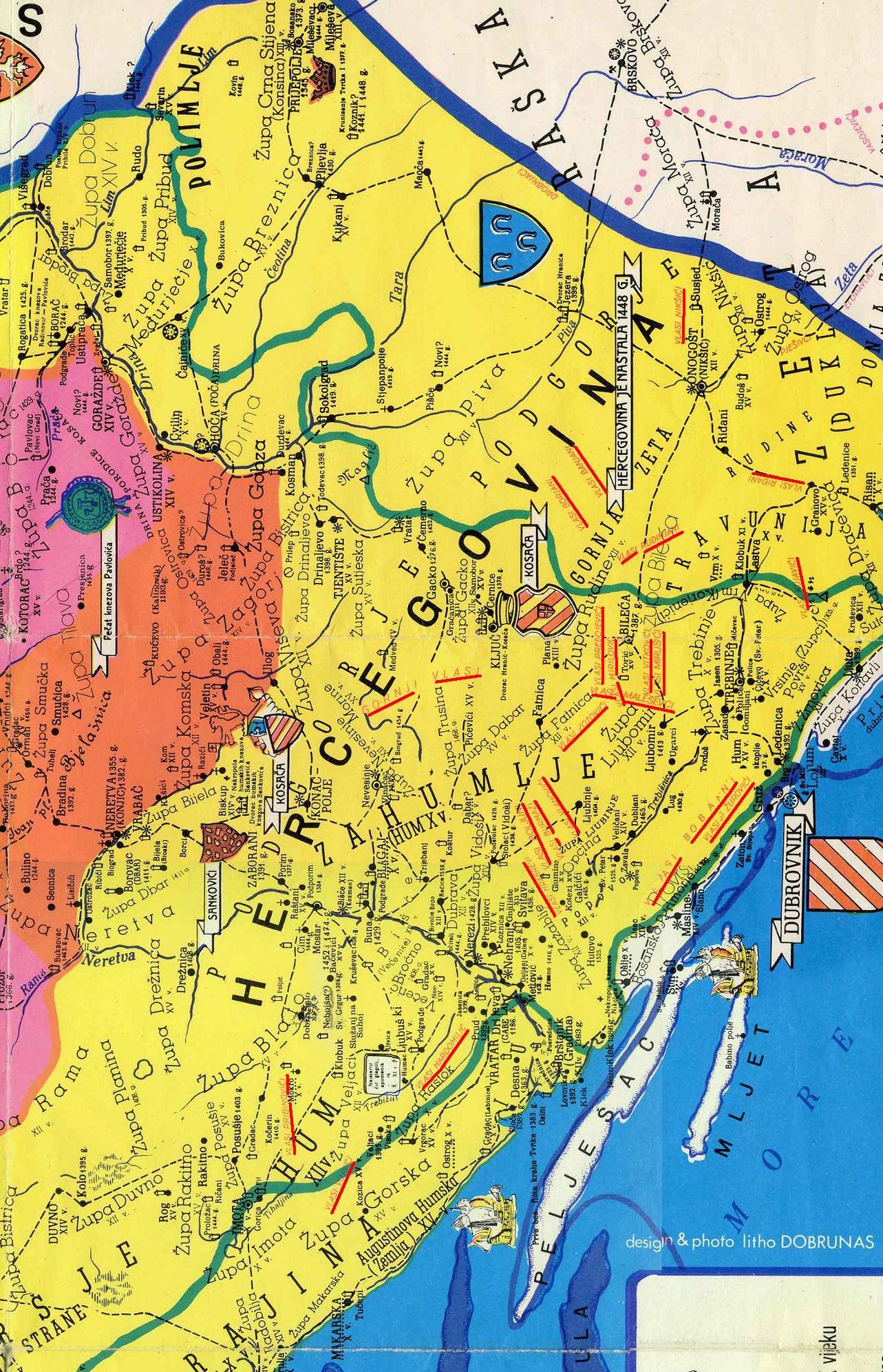 